Специалисты сектора семейного устройства детей и сопровождения замещающих родителей, постинтернатного сопровождения лиц из числа детей-сирот, осуществляющие подготовку лиц, желающих принять на воспитание в свою семью ребенка, оставшегося без попечения родителей:психологи,социальные педагоги, специалисты по социальной работе,юрисконсульт 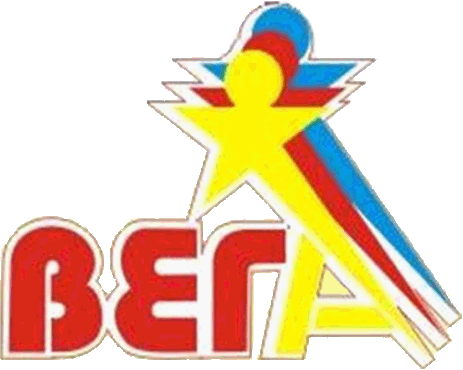 сектор семейного устройства детейи сопровождения замещающих родителей,постинтернатного сопровождениялиц из числа детей-сирототделения психолого-педагогической помощиРежим работы:Ежедневно с 9:00 – 17:00Понедельник: с 9:00 – 18:00Выходной: суббота, воскресенье.Наш адрес:г. Ханты-Мансийск ул. Светлая, 65тел./факс: 36-30-84,  тел.: 35-63-31Наш электронный адрес: vegahm.narod.ruПроезд маршрутным такси №  26, № 22п.Горноправдинскт.375004Бюджетное учреждение  ХМАО-Югры«Центр социальной помощи семье и детям «ВЕГА»ОБЯЗАТЕЛЬНАЯ ПОДГОТОВКА ПОТЕНЦИАЛЬНЫХ ЗАМЕЩАЮЩИХ РОДИТЕЛЕЙ 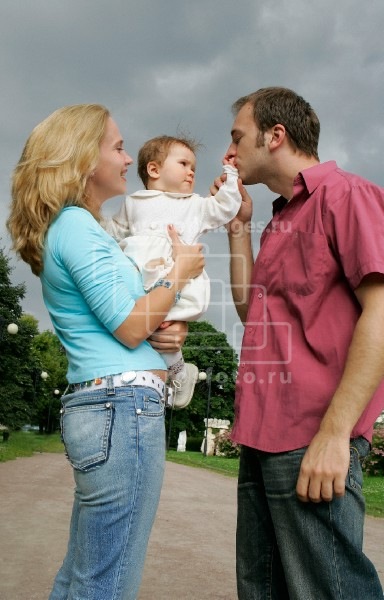 г. Ханты-МансийскС 1 сентября 2012 г. вступил в силу Федеральный закон от 30.11.2011 г. № 351-ФЗ «О внесении изменений в ст.127 и 146 Семейного кодекса Российской Федерации и ст.271 Гражданского процессуального кодекса Российской Федерации»  Данный закон посвящен подготовке лиц, желающих взять на воспитание в свою семью детей, оставшихся без попечения родителей.Ранее граждане, желающие стать опекунами или попечителями несовершеннолетних россиян, проходили соответствующую подготовку только по желанию. Теперь же введена обязательная подготовка потенциальных замещающих родителей. Усыновителями, опекунами, попечителями могут стать только лица, прошедшие ее в установленном порядке.Исключение предусмотрено для близких родственников ребенка, лиц, которые являются или были усыновителями и в отношении которых усыновление не отменялось. Также это опекуны (попечители), которые не отстранялись от исполнения возложенных на них обязанностей. Подготовка лиц,  выразивших желание взять на воспитание ребенка, оставшегося без попечения родителей, осуществляется в целях психолого-педагогической и правовой подготовки этих лиц по программе и в порядке, которые утверждаются уполномоченным Правительством Российской Федерации федеральным органом исполнительной власти. На основании Договоров о передаче организации отдельного полномочия органа опеки и попечительства по подбору и подготовке граждан, выразивших желание стать усыновителями, опекунами или попечителями несовершеннолетних граждан либо принять детей, оставшихся без попечения родителей, в семью на воспитание в иных установленных семейным законодательством Российской Федерации формах, утвержденных постановлениями Администраций города Ханты-Мансийска и Ханты-Мансийского района, подготовкой кандидатов в замещающие семьи занимается отделение семейного устройства и постинтернатного сопровождения БУ ХМАО-Югры «Центр социальной помощи семье и детям «Вега».Для прохождения подготовки граждане обращаются либо в орган опеки и попечительства, либо непосредственно к нам в Центр «Вега».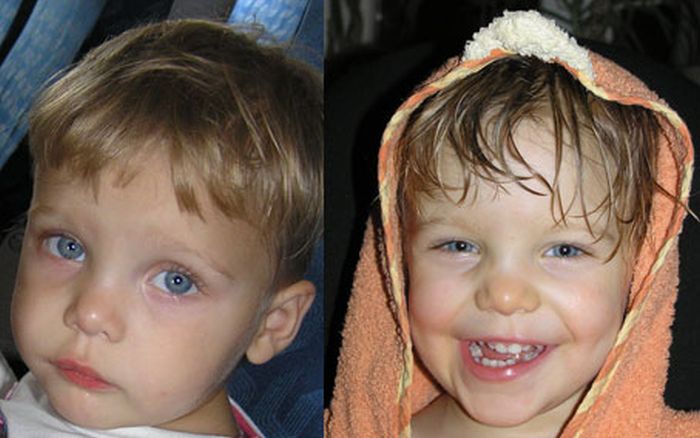 